Fiche exercices pour les sons [ein] et [ien]Barre l’intruschien – pharmacien – rein – bientôtfrein – mien – sein - -éteindremusicien – mécanicien – peintre – indien Ecris les mots suivants dans la bonne colonneindien – mien – ceinture – teinture – empreinte – rein – bienComplète les phrases avec les mots suivants :Bientôt – éteins – rien – plein – chien – enceinteLe verre de Germain est ___________ ! Il l’a rempli à ras bord.Je n’ai encore _______ eu pour mon anniversaire : je suis triste.J’_________ la télévision pour être au calme pour faire mes devoirs._________ j’aurai une petite sœur. Ma mère est __________ de sept mois.Je promène mon __________ tous les soirs.Complète les mots avec ien ou ein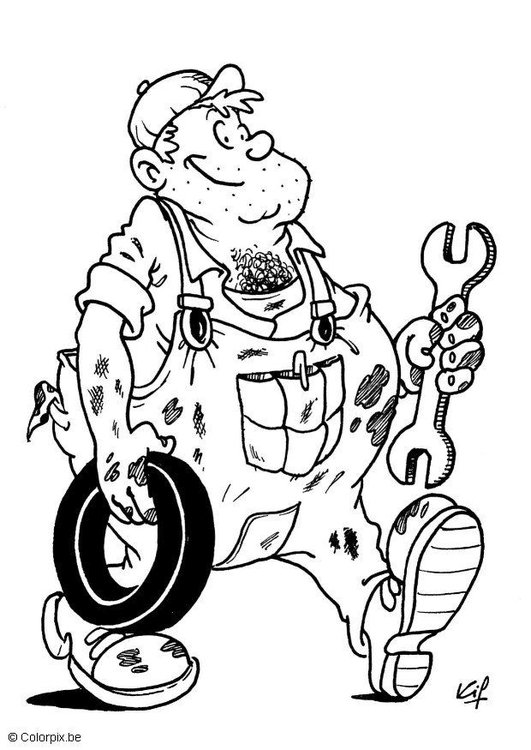 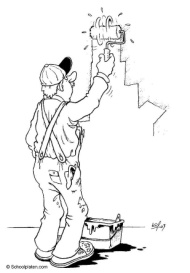 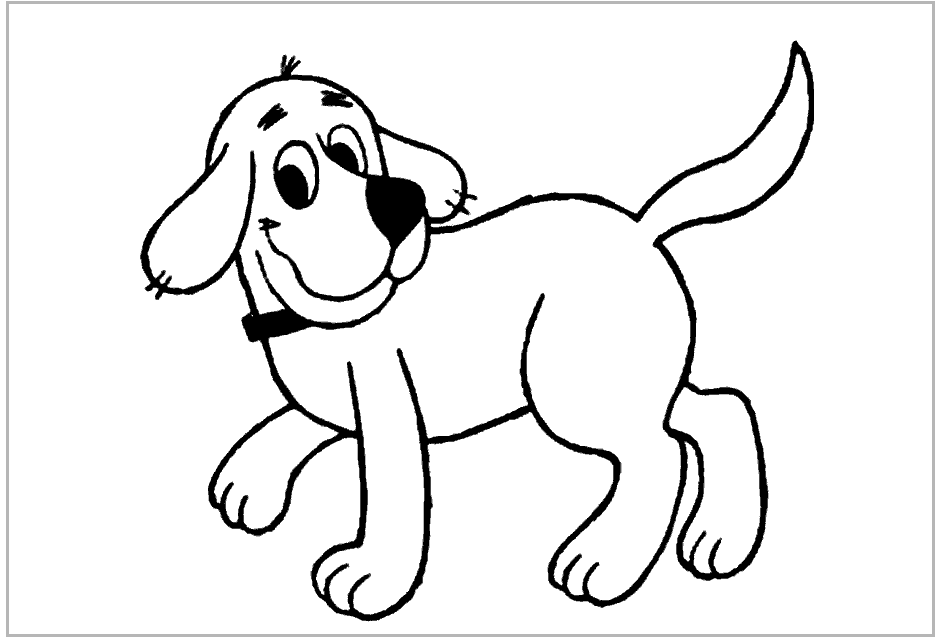 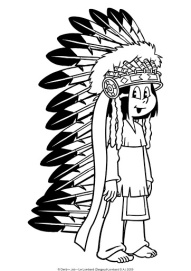 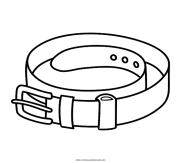 un p….tre		un ind….		un ch….	      une c…ture	       un mécanic…ienein